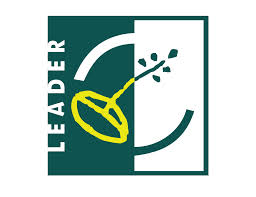 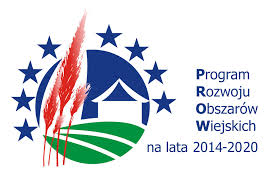 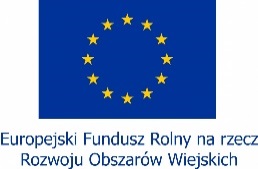 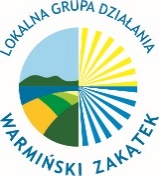 UZASADNIENIE INNOWACYJNOŚCI OPERACJIARKUSZ POMOCNICZYCzym jest innowacja?To każde nowe, lub ulepszone rozwiązanie dla produktu (towaru, usługi), procesu, sposobu zarządzania, promocji, sprzedaży, organizacji. Imię i nazwisko / Nazwa WnioskodawcyImię i nazwisko / Nazwa WnioskodawcyAdres siedziby / miejsca zamieszkaniaAdres siedziby / miejsca zamieszkaniaNazwa projektuNazwa projektuKrótki opis projektu (max 1000 znaków), zawierający informację potwierdzającą innowacyjnosćKrótki opis projektu (max 1000 znaków), zawierający informację potwierdzającą innowacyjnosćWskazanie zakresu innowacyjności z krótkim uzasadnieniem – wystarczy wskazać i uzasadnić 1 obszar wdrażający technologie / rozwiązania innowacyjneWskazanie zakresu innowacyjności z krótkim uzasadnieniem – wystarczy wskazać i uzasadnić 1 obszar wdrażający technologie / rozwiązania innowacyjneWskazanie zakresu innowacyjności z krótkim uzasadnieniem – wystarczy wskazać i uzasadnić 1 obszar wdrażający technologie / rozwiązania innowacyjneWskazanie zakresu innowacyjności z krótkim uzasadnieniem – wystarczy wskazać i uzasadnić 1 obszar wdrażający technologie / rozwiązania innowacyjneTAKNIEWskazanie zakresu innowacyjności z krótkim uzasadnieniem – wystarczy wskazać i uzasadnić 1 obszar wdrażający technologie / rozwiązania innowacyjneWskazanie zakresu innowacyjności z krótkim uzasadnieniem – wystarczy wskazać i uzasadnić 1 obszar wdrażający technologie / rozwiązania innowacyjneWskazanie zakresu innowacyjności z krótkim uzasadnieniem – wystarczy wskazać i uzasadnić 1 obszar wdrażający technologie / rozwiązania innowacyjneWskazanie zakresu innowacyjności z krótkim uzasadnieniem – wystarczy wskazać i uzasadnić 1 obszar wdrażający technologie / rozwiązania innowacyjne1INNOWACJA PRODUKTOWA - innowacja produktowa może dotyczyć zakupu zupełnie nowych technologii, łączyć istniejące technologie w nowe zastosowania, wykorzystywać nową wiedzę. Ważne żeby znacząco ulepszyć parametry techniczne, komponenty, materiały, funkcjonalność.Efektem innowacji produktowej jest rozszerzenie asortymentu o nowe towary lub usługi.INNOWACJA PRODUKTOWA - innowacja produktowa może dotyczyć zakupu zupełnie nowych technologii, łączyć istniejące technologie w nowe zastosowania, wykorzystywać nową wiedzę. Ważne żeby znacząco ulepszyć parametry techniczne, komponenty, materiały, funkcjonalność.Efektem innowacji produktowej jest rozszerzenie asortymentu o nowe towary lub usługi.INNOWACJA PRODUKTOWA - innowacja produktowa może dotyczyć zakupu zupełnie nowych technologii, łączyć istniejące technologie w nowe zastosowania, wykorzystywać nową wiedzę. Ważne żeby znacząco ulepszyć parametry techniczne, komponenty, materiały, funkcjonalność.Efektem innowacji produktowej jest rozszerzenie asortymentu o nowe towary lub usługi.INNOWACJA PRODUKTOWA - innowacja produktowa może dotyczyć zakupu zupełnie nowych technologii, łączyć istniejące technologie w nowe zastosowania, wykorzystywać nową wiedzę. Ważne żeby znacząco ulepszyć parametry techniczne, komponenty, materiały, funkcjonalność.Efektem innowacji produktowej jest rozszerzenie asortymentu o nowe towary lub usługi.INNOWACJA PRODUKTOWA - innowacja produktowa może dotyczyć zakupu zupełnie nowych technologii, łączyć istniejące technologie w nowe zastosowania, wykorzystywać nową wiedzę. Ważne żeby znacząco ulepszyć parametry techniczne, komponenty, materiały, funkcjonalność.Efektem innowacji produktowej jest rozszerzenie asortymentu o nowe towary lub usługi.1Uzasadnienie:Uzasadnienie:Uzasadnienie:2 INNOWACJA PROCESOWA (technologiczna)  - zmiany w stosowanych przez organizację metodach wytwarzania, które usprawniają i zwiększają efektywność produkcji / świadczenia usług: oszczędność kosztów, ochrona środowiska, poprawa warunków pracy, skrócenie czasu produkcji / świadczenia usługi itp. INNOWACJA PROCESOWA (technologiczna)  - zmiany w stosowanych przez organizację metodach wytwarzania, które usprawniają i zwiększają efektywność produkcji / świadczenia usług: oszczędność kosztów, ochrona środowiska, poprawa warunków pracy, skrócenie czasu produkcji / świadczenia usługi itp. INNOWACJA PROCESOWA (technologiczna)  - zmiany w stosowanych przez organizację metodach wytwarzania, które usprawniają i zwiększają efektywność produkcji / świadczenia usług: oszczędność kosztów, ochrona środowiska, poprawa warunków pracy, skrócenie czasu produkcji / świadczenia usługi itp.2Uzasadnienie:Uzasadnienie:Uzasadnienie:3INNOWACJA ORGANIZACYJNA - usprawnienie organizacji pracy i produkcji, wprowadzenie nowego sposobu organizacji w biznesie, w relacjach zewnętrznych, wzrost bezpieczeństwa i higieny pracyINNOWACJA ORGANIZACYJNA - usprawnienie organizacji pracy i produkcji, wprowadzenie nowego sposobu organizacji w biznesie, w relacjach zewnętrznych, wzrost bezpieczeństwa i higieny pracyINNOWACJA ORGANIZACYJNA - usprawnienie organizacji pracy i produkcji, wprowadzenie nowego sposobu organizacji w biznesie, w relacjach zewnętrznych, wzrost bezpieczeństwa i higieny pracy3Uzasadnienie:Uzasadnienie:Uzasadnienie:4INNOWACJA MARKETINGOWA - zmiana strategii marketingowej,  nowe formy promocji produktów, nowa strategia cenowa, modyfikacja wizerunkowa produktu / usługiINNOWACJA MARKETINGOWA - zmiana strategii marketingowej,  nowe formy promocji produktów, nowa strategia cenowa, modyfikacja wizerunkowa produktu / usługiINNOWACJA MARKETINGOWA - zmiana strategii marketingowej,  nowe formy promocji produktów, nowa strategia cenowa, modyfikacja wizerunkowa produktu / usługi4Uzasadnienie:Uzasadnienie:Uzasadnienie:5INNOWACJA SPOŁECZNA –  nowe rozwiązania w rozwijaniu aktywności społecznej małych środowisk lokalnych  INNOWACJA SPOŁECZNA –  nowe rozwiązania w rozwijaniu aktywności społecznej małych środowisk lokalnych  INNOWACJA SPOŁECZNA –  nowe rozwiązania w rozwijaniu aktywności społecznej małych środowisk lokalnych  5Uzasadnienie:Uzasadnienie:Uzasadnienie:6Przedsięwzięcie ma charakter innowacyjny na obszarze:Przedsięwzięcie ma charakter innowacyjny na obszarze:Przedsięwzięcie ma charakter innowacyjny na obszarze:TAKNIE6.1Wdrażania Lokalnej Strategii RozwojuWdrażania Lokalnej Strategii RozwojuWdrażania Lokalnej Strategii Rozwoju6.2Województwa, w którym znajduje sie siedziba LGDWojewództwa, w którym znajduje sie siedziba LGDWojewództwa, w którym znajduje sie siedziba LGD6.3Wykraczającym poza obszar województwa w którym znajduje się siedziba LGDWykraczającym poza obszar województwa w którym znajduje się siedziba LGDWykraczającym poza obszar województwa w którym znajduje się siedziba LGDData:Data:Data:Podpis:Podpis:Podpis: